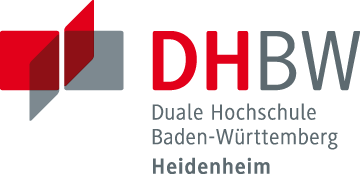 Studienbereich TechnikStudiengang MaschinenbauName, VornameErklärunggemäß § 5 (3) der „Studien- und Prüfungsordnung DHBW Technik“ vom 01.10.2015. Ich habe die vorliegende Arbeit selbstständig verfasst und keine anderen als dieangegebenen Quellen und Hilfsmittel verwendet.--------------------------------------------------       ---------------------------------------------Ort, Datum 				          Unterschrift